Publicado en Zaragoza el 16/07/2019 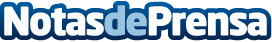 Ventajas e inconvenientes de los vapeadores, por vapeador.infoEl vapeador es un aparato que se ha puesto de moda entre la población que desea dejar de fumar. Sin embargo, vapear líquidos con nicotina como se hace con este dispositivo, puede conllevar riesgos muy similares a los que tiene fumar tabaco convencionalDatos de contacto:Lara+34000000Nota de prensa publicada en: https://www.notasdeprensa.es/ventajas-e-inconvenientes-de-los-vapeadores Categorias: Medicina Entretenimiento Dispositivos móviles http://www.notasdeprensa.es